светильники общего назначения светодиодные стационарные, для наружного освещения, торговой МАРКИ «FERON», серия (ТИП): Sp, DH.SP2331, SP2332,  SP2333, SP2334, SP2335, SP2337, SP2338, SP2339Инструкция по эксплуатации и технический паспортОписаниеСветильники применяются для автономного освещения и подсветки скверов, дворов, детских площадок, фасадов зданий, дачных участков, ворот, мест парковки, тротуаров и пр.Светильники сконструированы для полностью автономной эксплуатации: не требуют специального обслуживания и подключения к сети переменного тока.Для питания светильников используется встроенный литий-железо-фосфатный (LiFePO4) аккумулятор. Срок службы аккумулятора более 5 лет. Для подзарядки аккумулятора используется солнечная батарея. Срок эксплуатации солнечной батареи не менее 15 лет.Использование инфракрасного датчика движения позволяет экономить накопленную солнечную энергию при отсутствии людей в зоне обнаружения. Вид климатического исполнения по ГОСТ 15150-69 – У1.Технические характеристики и условия эксплуатацииКомплектацияСветильник в сборе.Коробка упаковочная.Крепежи.Инструкция по применению.Установка светильникаДостаньте светильник из упаковки и проведите внешний осмотр, проверьте наличие всей необходимой комплектации.Перед установкой светильника необходимо его включить при помощи кнопки расположенной около крепежной консоли. Если кнопка находится в позиции OFF/выключено, то не происходит подзарядки аккумуляторной батареи, и не работает освещение.Светильники монтируются на кронштейн. Возможны варианты установки на стены или столбы: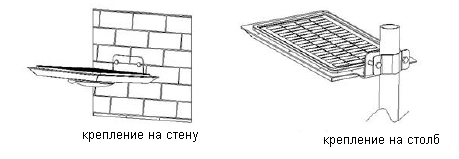 Солнечный модуль светильника преобразует энергию солнца в электрическую энергию. Модуль заряжает аккумуляторную батарею, что позволяет использовать светильник независимо от сети питания. Для лучшей работы светильника, солнечный модуль должен подвергаться непосредственному солнечному облучению. Не устанавливайте светильник в тени, желательно чтобы солнечный модуль был развернут на Юг.Эксплуатация светильника.После установки светильника происходит заряд аккумуляторной батареи. Полный заряд аккумуляторной батареи происходит в течение шести часов при попадании прямых солнечных лучей на солнечную панель светильника.Светильник работает только в темное время суток: в сумерках и ночью.Режимы работы светильников: Меры предосторожностиУстановка светильника производится лицами, имеющими соответствующие допуски и квалификацию.Не вскрывать корпус светильника, во избежание повреждения внутренних частей светильника.Радиоактивные и ядовитые вещества в состав светильника не входят.ОбслуживаниеСветильники не требуют специального технического обслуживания. Протирку корпуса, солнечной панели и оптического блока от пыли и загрязнения производить мягкой тканью по мере необходимости.Характерные неисправности и методы их устранения.Если после произведенных действий светильник не загорается, то дальнейший ремонт не целесообразен  (неисправимый дефект). Обратитесь в место продажи светильника.Хранение.Светильники хранятся в картонных коробках в ящиках или на стеллажах в сухих отапливаемых помещениях при температуре окружающей среды 0..+50˚С и влажности не более 80%. Срок сохранности светильника не более 10 лет со дня отгрузки потребителю.Транспортировка.Светильник в упаковке пригоден для транспортировки всеми видами транспорта.Утилизация.Светильники не содержат дорогостоящих или токсичных материалов и комплектующих деталей, требующих специальной утилизации. По истечении срока службы светильник необходимо разобрать на детали, рассортировать по видам материалов и утилизировать по правилам утилизации твердых бытовых отходов. Встроенный аккумулятор относится ко второму классу экологической опасности, по истечении срока службы должен быть передан на утилизацию в соответствующий пункт приема отработанных аккумуляторных батареек.СертификацияПродукция сертифицирована на соответствие требованиям ТР ТС 004/2011 «О безопасности низковольтного оборудования», ТР ТС 020/2011 «Электромагнитная совместимость технических средств». Продукция изготовлена в соответствии с Директивами 2014/35/EU «Низковольтное оборудование», 2014/30/ЕU «Электромагнитная совместимость».Гарантийные обязательства.Гарантия на светильник составляет 2 года (24 месяца) с момента продажи.Продукция подлежит замене при отсутствии механических повреждений и возврате полной комплектации товара.Гарантийные обязательства выполняются продавцом при предъявлении правильно заполненного гарантийного талона (с указанием даты продажи, наименования изделия, даты окончания гарантии, подписи продавца, печати) и кассового чека продавца. Незаполненный гарантийный талон снимает с продавца часть гарантийных обязательств.Гарантия соблюдается при выполнении требуемых условий эксплуатации, транспортировки и хранения, указанных в данной инструкции.Гарантийные обязательства не выполняются в случае воздействия непреодолимой силы: пожар, молния, наводнение и т.п., а также в случае небрежного обращения.Срок службы изделия составляет 5 лет.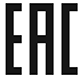 МодельSP2331SP2332SP2333SP2334SP2335SP2337SP2338SP2339Материал солнечной батареиАморфный SiПоликристаллический SiПоликристаллический SiПоликристаллический SiПоликристаллический SiПоликристаллический SiПоликристаллический SiПоликристаллический SiМаксимальное выходное напряжение батареи, В9981616182424Тип встроенного аккумулятораLiFePO4LiFePO4LiFePO4LiFePO4LiFePO4LiFePO4LiFePO4LiFePO4Емкость аккумулятора, А*ч1,534,5669912Напряжение аккумулятора6,4 В6,4 В6,4 В12,8 В12,8 В12,8 В19,2 В19,2 ВВремя полной зарядки при ярком солнечном свете6 часов6 часов6 часов6 часов6 часов6 часов6 часов6 часовВремя работы светильника без подзарядки, не более250 мин.12 ч.12 ч.36 ч.36 ч.36 ч.24 ч.24 ч.Производитель светодиодных кристалловEpistarEpistarEpistarEpistarEpistarEpistarBridgeluxBridgeluxКоличество светодиодов3664484848481625Тип светодиодовSMD3528SMD3528SMD2835SMD2835SMD2835SMD2835High power ledHigh power ledСветовой поток, Лм200500900500800120019203000Цветовая температура6400К6400К6400К6400К6400К6400К6400К6400КПотребляемая светодиодами мощность, Вт25958121625Срок службы светодиодов50000 часов50000 часов50000 часов50000 часов50000 часов50000 часов50000 часов50000 часовУгол рассеяния120°120°120°120°120°120°120°120°Тип датчика движенияИнфракрасныйИнфракрасныйИнфракрасныйИнфракрасныйИнфракрасныйИнфракрасныйИнфракрасныйИнфракрасныйРасстояние обнаружения9м (макс. при температуре не выше 25°C)9м (макс. при температуре не выше 25°C)9м (макс. при температуре не выше 25°C)9м (макс. при температуре не выше 25°C)9м (макс. при температуре не выше 25°C)9м (макс. при температуре не выше 25°C)9м (макс. при температуре не выше 25°C)9м (макс. при температуре не выше 25°C)Угол обнаружения140°140°140°140°140°140°140°140°Время задержки1 минута1 минута1 минута1 минута1 минута1 минута1 минута1 минутарекомендованная высота установкиНе более 3,5мНе более 3,5мНе более 3,5мНе более 3,5мНе более 3,5мНе более 3,5мНе более 3,5мНе более 3,5мМатериал корпусаABS пластикABS пластикАлюминийАлюминийАлюминийАлюминийАлюминийАлюминийСтепень защиты от пыли и влагиIP65IP65IP65IP65IP65IP65IP65IP65Диаметр установочной консоли (настраиваемый)40 – 60 мм40 – 60 мм40 – 60 мм60 – 90 мм60 – 90 мм60 – 90 мм80 – 110 мм80 – 110 ммКласс защиты от поражения электрическим токомIIIIIIIIIIIIIIIIIIIIIIIIРабочая температура-10..+50°C-10..+50°C-10..+50°C-10..+50°C-10..+50°C-10..+50°C-10..+50°C-10..+50°CКлиматическое исполнениеТ1Т1Т1Т1Т1Т1Т1Т1модельРежим работыSP2331При обнаружении движущихся объектов в  зоне чувствительности датчика движения светильник автоматически включает освещение. При отсутствии людей в зоне обнаружения датчика движения, освещение автоматически отключается через 1 минуту.SP2332, SP2333, SP2334, SP2335, SP2337, SP2338, SP2339При наступлении сумерек, светильник автоматически начинает работать в энергосберегающем режиме (до 30% от максимального светового потока), при появлении людей в зоне обнаружения датчика движения, световой поток увеличивается до 100%. При отсутствии людей в зоне обнаружения светильник автоматически переходит в энергосберегающий режим через 1 минуту.признаки неисправностиВероятная причинаМетод устраненияСветильник не включаетсясветильник установлен вне зоны действия прямых солнечных лучей, либо солнечные лучи не попадают на солнечный модуль, поэтому не происходит заряда встроенного аккумулятораУстановите светильник согласно п.4.3 данной инструкции Светильник не включаетсяКнопка включения находится в положении OFF/выключеноВключите светильник согласно п.4.2 данной инструкции